Phone Book Writing:  What’s In a Name?  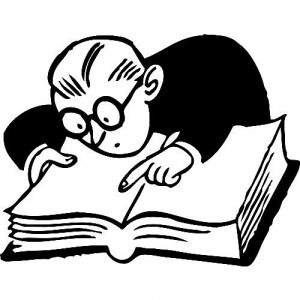 Skim through several phone books, jotting down names that interest you.  Once you have decided on a name, write a fictional piece that explores that person—physically, emotionally, socially, etc.  You will individualize the writing process by selecting one activity from each row below.  PrewritingBrainstorm a list of characteristics, likes and dislikes, physical features and life components (job, family, education, etc.) of your personCreate a web to prewrite for your piece.  Be sure to include the physical, emotional, and social aspects of your personUsing the standard reporter’s questions – Who? What? Where? When? Why? How? –ask and answer questions about your personWritingDesign a Facebook page for your personWhat does our email say about how we spend our days?  Create the inbox for your personCompose a short story about your personRevising and EditingCritique with a peerConference with Mrs. KolonoskiConsult with your English teacherPublishingSubmit your piece to be printed in our class “phone book”Submit your piece to be printed in our class “phone book”Submit your piece to be printed in our class “phone book”